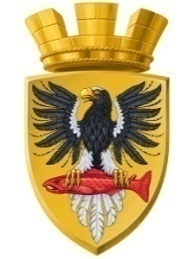                           Р О С С И Й С К А Я   Ф Е Д Е Р А Ц И ЯКАМЧАТСКИЙ КРАЙП О С Т А Н О В Л Е Н И ЕАДМИНИСТРАЦИИ ЕЛИЗОВСКОГО ГОРОДСКОГО ПОСЕЛЕНИЯот 11.12.2014					№ 964-п        г. Елизово	В соответствии с Федеральным законом от 06.10.2003 № 131-ФЗ «Об общих принципах организации местного самоуправления в Российской Федерации», Уставом Елизовского городского поселения, Порядком установления тарифов на услуги, предоставляемые муниципальными предприятиями и учреждениями Елизовского городского поселения, принятым Решением Собрания депутатов Елизовского городского поселения от 06.12.2012 № 386, протоколом заседания комиссии по установлению и регулированию тарифов в Елизовском городском поселении от 09.12.2014 № 3ПОСТАНОВЛЯЮ:Установить с 01 января 2015 года по 31 декабря 2015 года экономически обоснованные тарифы на жилищные услуги, оказываемые УМП «Спецжилфонд» (УМП «Спецжилфонд» не является плательщиком НДС) в многоквартирных домах Елизовского городского поселения в которых расположены жилые помещения специализированного жилищного фонда (общежития) согласно приложению.Установить с 01 января 2015 года по 31 декабря 2015 года УМП «Спецжилфонд» сниженный тариф на жилищные услуги для населения, проживающего в многоквартирных домах Елизовского городского поселения в которых расположены жилые помещения специализированного жилищного фонда (общежития) с календарной разбивкой в размере:1) с 01 января 2015 года по 30 июня 2015 года 29,00 рублей за 1 кв.м. общей площади жилого помещения в месяц;2) с 01 июля 2015 года по 31 декабря 2015 года 32,00 рублей за 1 кв.м. общей площади жилого помещения в месяц.Компенсация выпадающих доходов УМП «Спецжилфонд» от  разницы между экономически обоснованными тарифами и тарифом для населения за оказанные жилищные услуги в многоквартирных домах Елизовского городского поселения в которых расположены жилые помещения специализированного жилищного фонда (общежития) производится за счет субсидии, предоставляемой предприятию из бюджета Елизовского городского поселения в 2015 году.Управлению делами администрации Елизовского городского поселения (Назаренко Т.С.) опубликовать (обнародовать) настоящее постановление и разместить в сети «Интернет» на официальном сайте администрации Елизовского городского поселения.Настоящее постановление вступает в силу после его опубликования (обнародования).Контроль за исполнением настоящего постановления оставляю за собой.Глава администрации Елизовского городского поселения                                                Л.Н. ШеметоваСОГЛАСОВАНИЕ:Исполнитель: Пятинкина Ирина Александровна, начальник отдела сводного прогнозирования и тарифного регулирования Управление территориального развития и тарифного регулирования администрации Елизовского городского поселения, тел. 7-26-83,____________________________________________________________________Рассылка: Елизовская городская прокуратура, Управление территориального развития и тарифного регулирования, Управление жилищно-коммунального хозяйства, УМП «Спецжилфонд»Экономически обоснованные тарифы на жилищные услуги, оказываемые УМП «Спецжилфонд» в многоквартирных домах Елизовского городского поселения в которых расположены жилые помещения специализированного жилищного фонда (общежития), на 2015 годОб утверждении тарифов на жилищные услуги, оказываемые УМП «Спецжилфонд», на 2015 годнаименование  должностиподписьфамилия, инициалыИ.о. руководителя Управлениятерриториального развитияи тарифного регулирования администрации Елизовского городского поселенияВ.В. КибиткинаИ.о. руководителя Управленияфинансов администрацииЕлизовского городского поселенияМ.Ю. ЛепинРуководитель Управленияделами администрацииЕлизовского городского поселенияТ.С. НазаренкоПриложение к постановлению администрации Елизовского городского поселенияот  11.12.2014  № 964-пАдресЭкономически обоснованный тариф(рублей за 1 кв. метр общей площади жилых и нежилых помещений в месяц)ул. В. Кручины 26а129,77ул. В.Кручины 18; ул. Звездная 456,79ул. В. Кручины 20; ул. Геофизическая 15;                 ул. Мячина 13; ул. Завойко 12277,09ул. Мячина 11,17; ул. Чкалова 2474,18